01南宁市第一中学地址：人民西路云亭街56号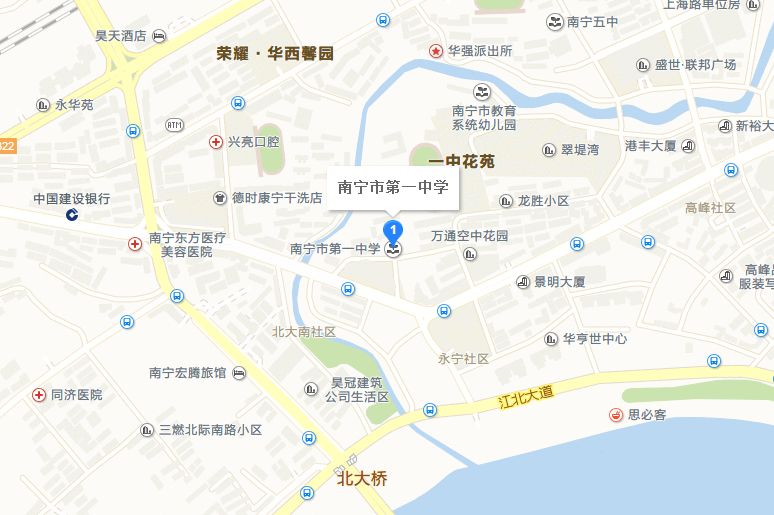 02南宁市第九中学地址：人民东路230号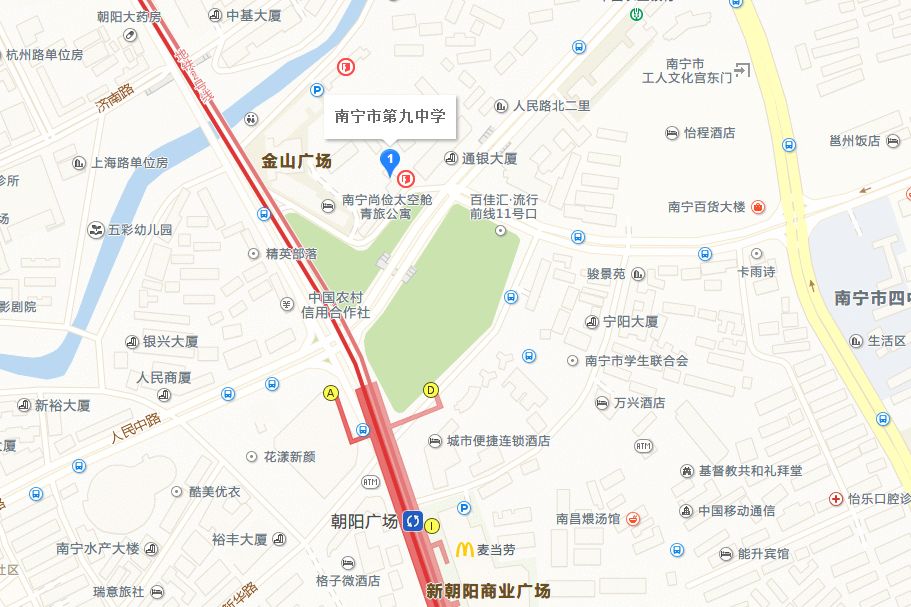 03南宁市第十三中学地址：中华路51号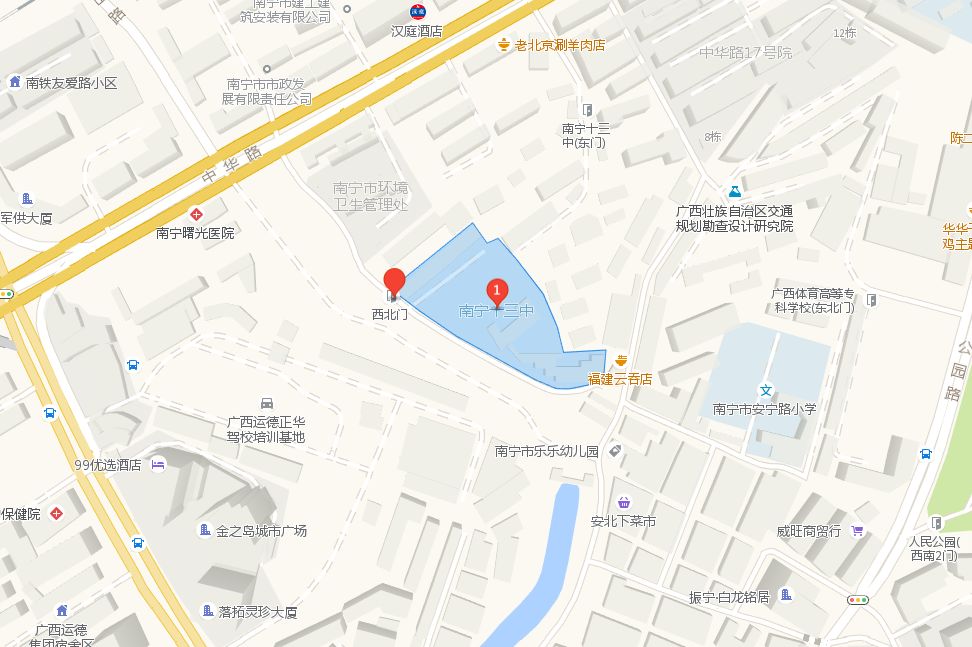 04南宁市第十四中学高中部地址：竹塘路17号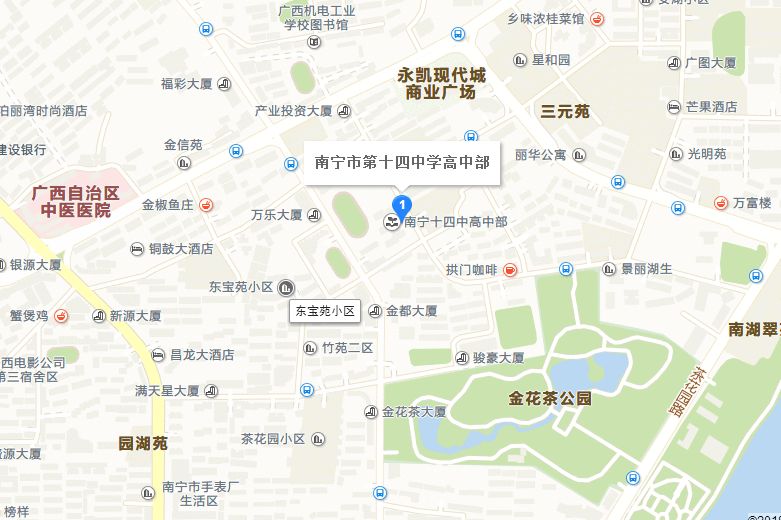 05南宁市第十五中学地址：中尧路13号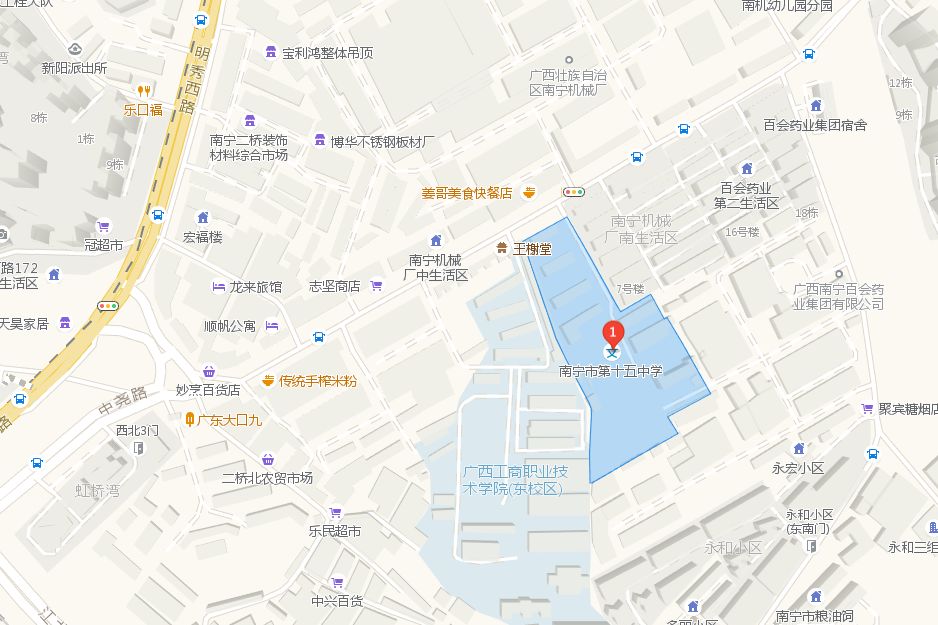 06南宁市第十七中学地址：长堽路220号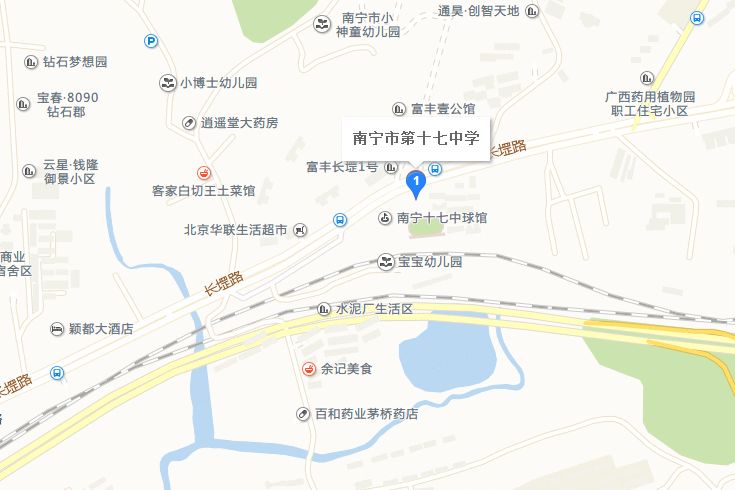 07南宁市第二十五中学地址：边阳新街7号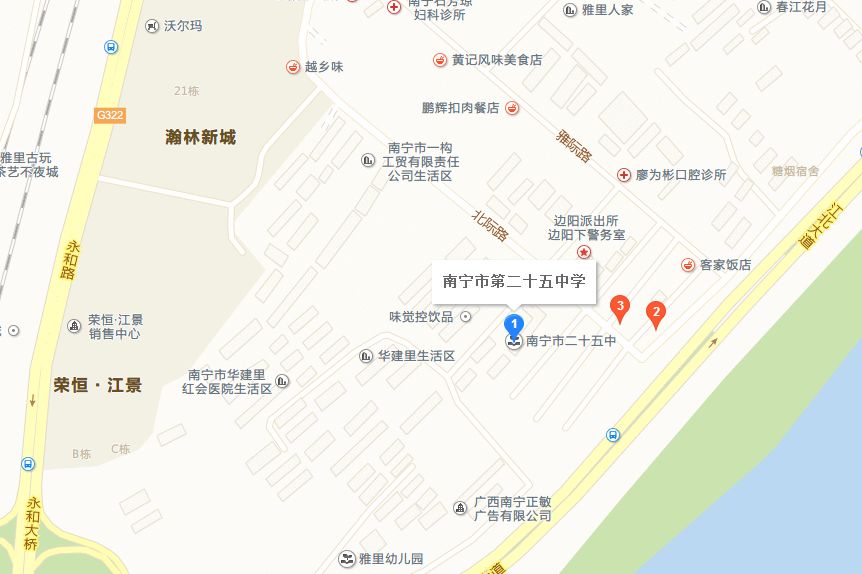 08南宁市第二十六中学地址：民族大道58号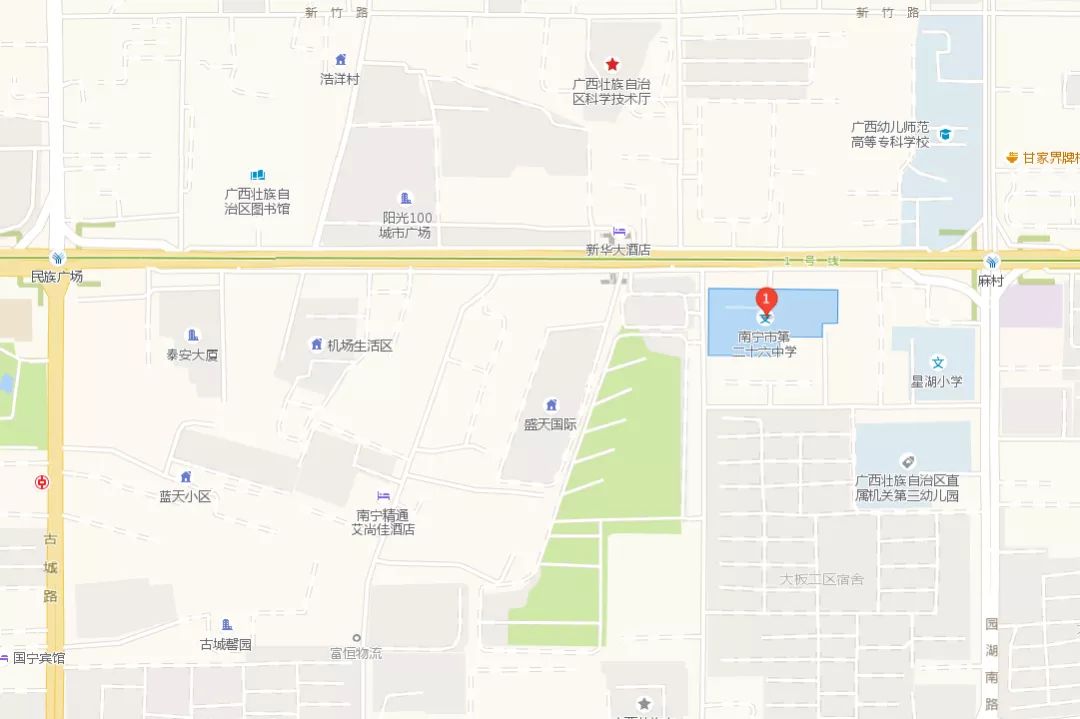 09南宁市第二十八中学地址：北湖路西三里36号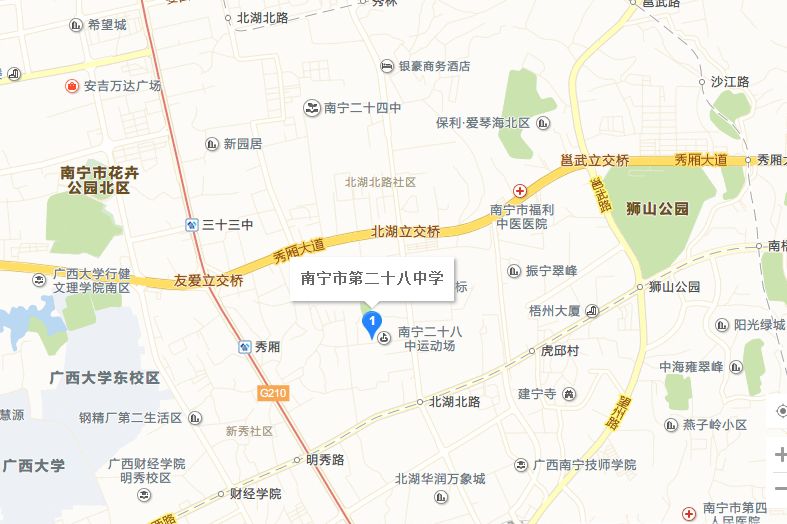 10南宁市第三十一中学地址：秀厢大道东段15号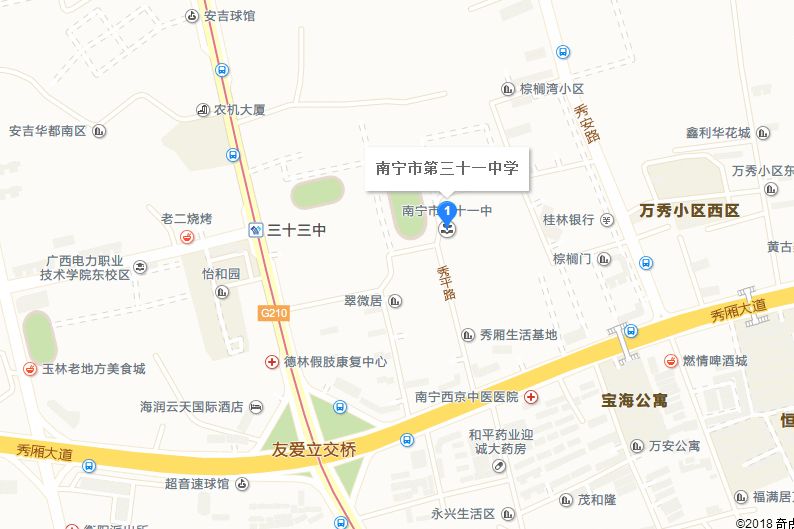 11南宁市第三十四中学地址：沙井大道15号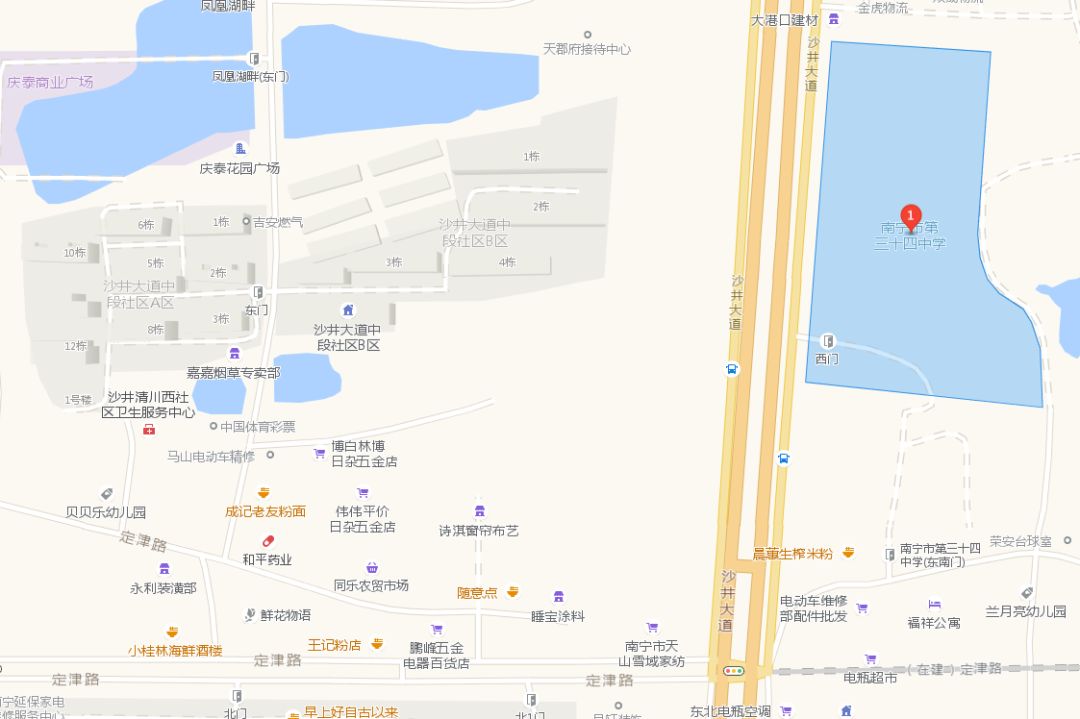 12南宁市第三十五中学地址：科园大道16号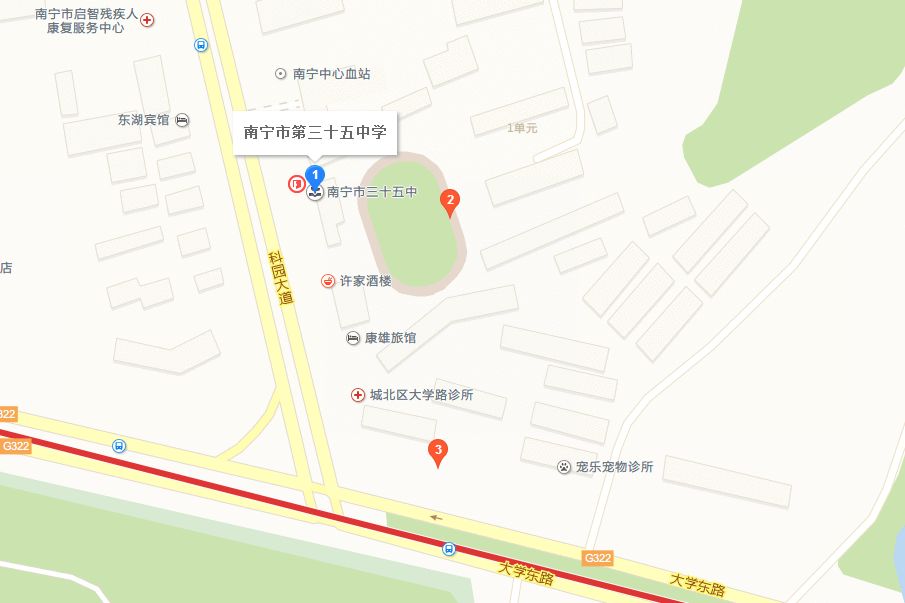 13南宁市第四十七中学地址：凤翔路12号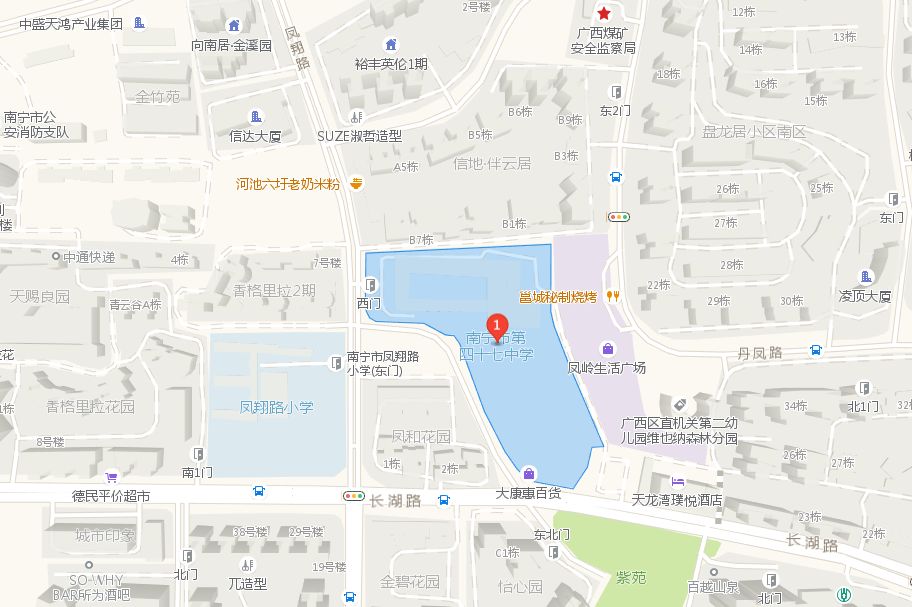 14南宁市第五十四中学地址：金湖北路66-1号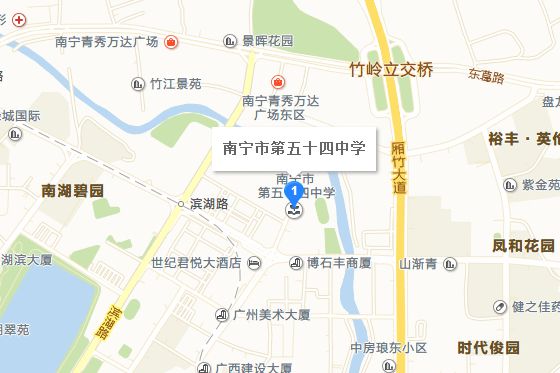 15南宁市北湖北路学校地址：北湖北路24号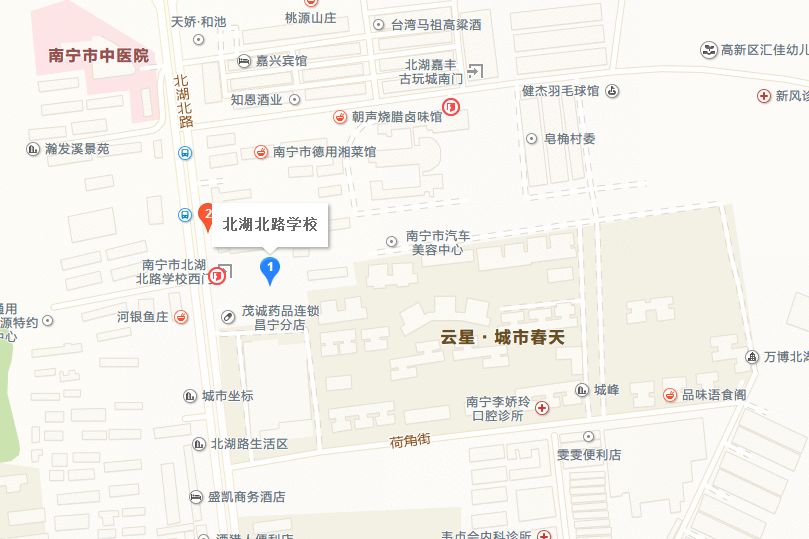 16南宁市安吉中学地址：安吉大道安吉街18号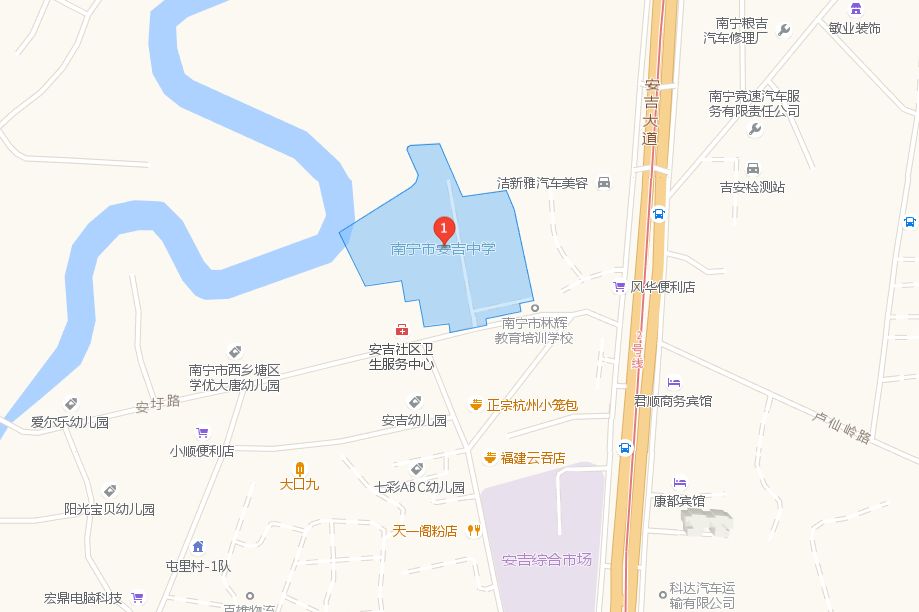 17广西南宁技师学院医药校区地址：明秀东路78号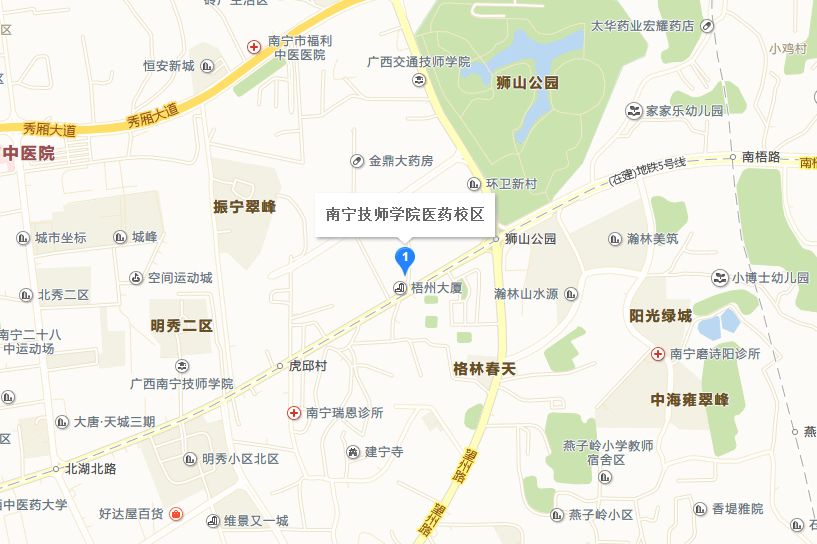 18广西南宁技师学院民族校区地址：明秀东路北四里8号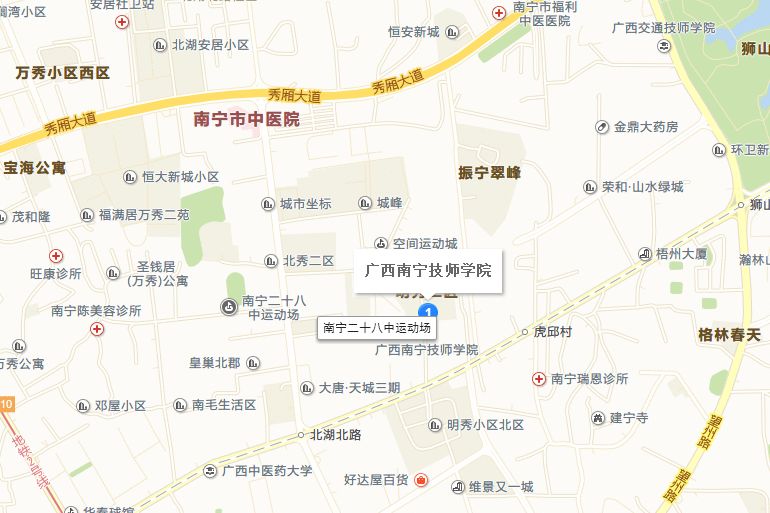 19广西南宁技师学院南技校区地址：五一西路5号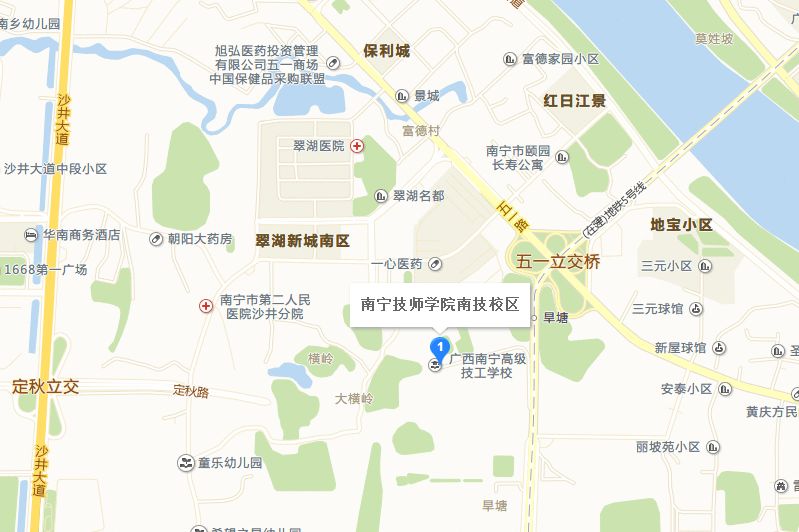 20南宁市第一职业技术学校地址：新阳北一路19号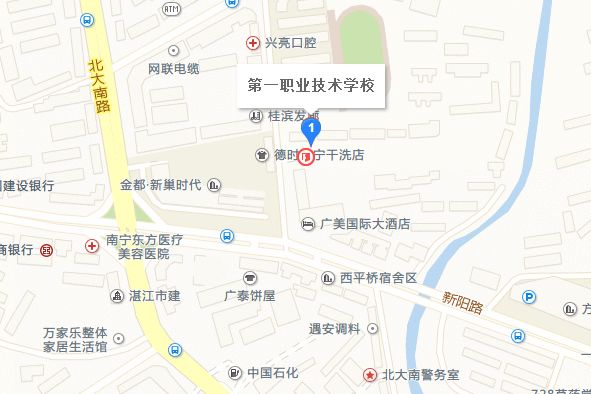 21南宁外国语学校地址：大学东路107号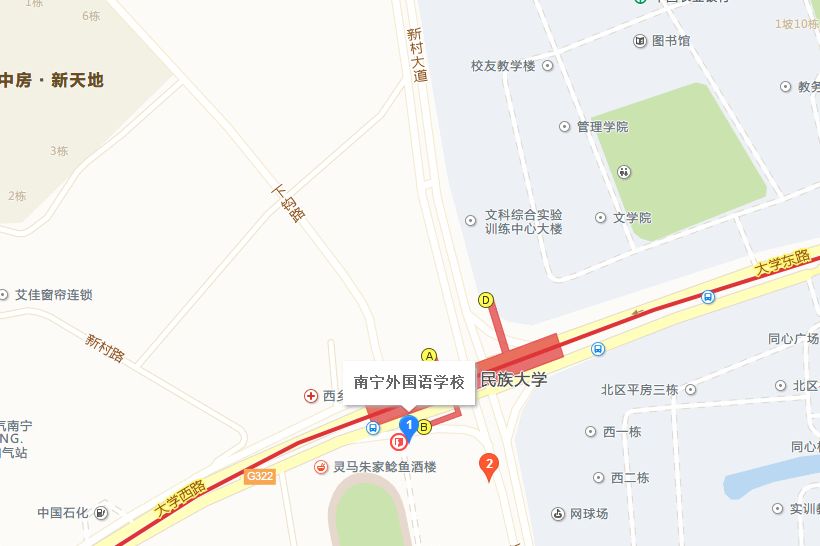 22广西交通技师学院地址：邕武路9号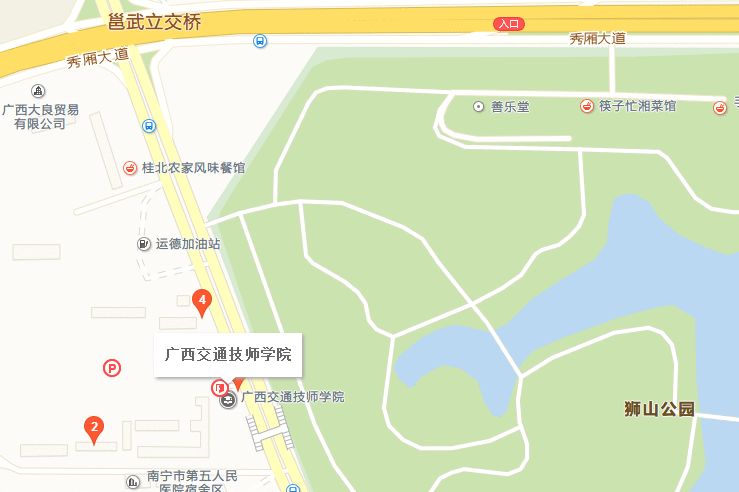 23广西物资学校地址：大岭路75号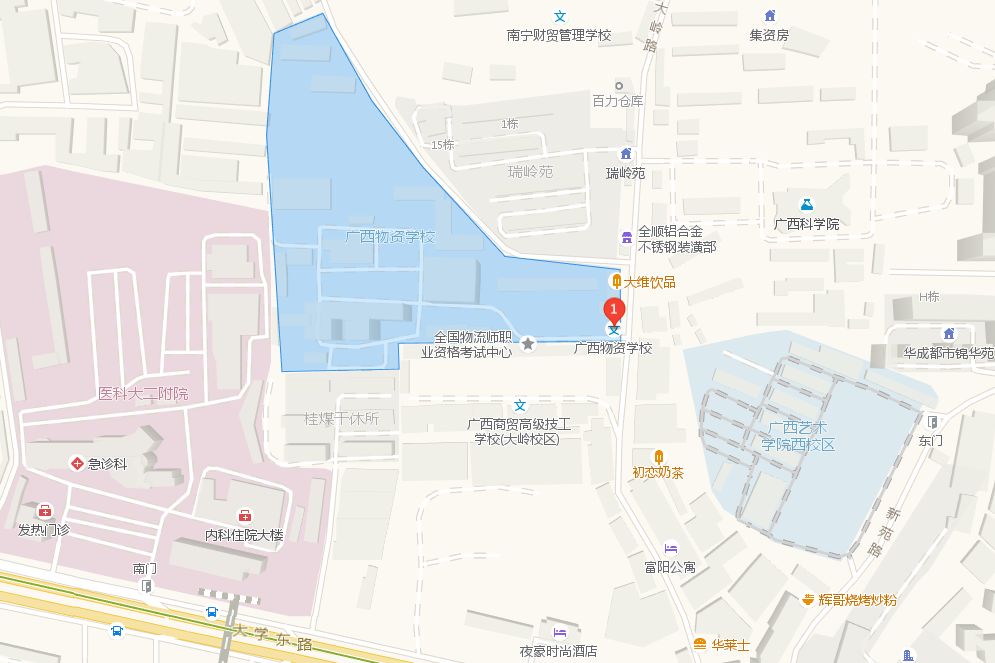 24南宁市仙葫学校地址：蓉茉大道1号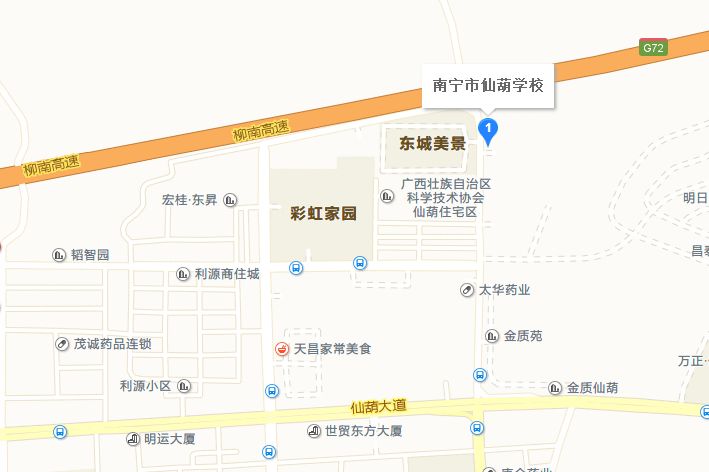 25广西教育学院南校区地址：鲤湾路17号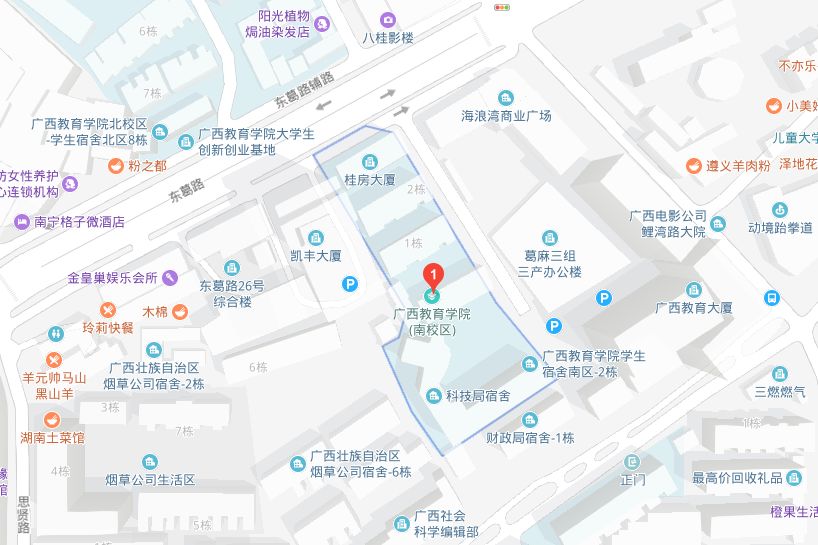 26南宁师范大学地址：明秀东路175号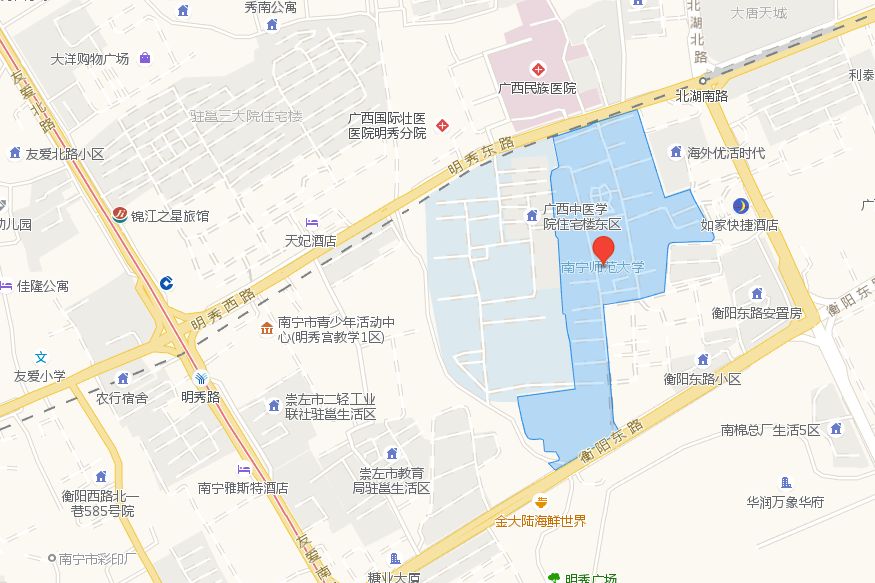 27南宁学院(敷文园B、C、D、E栋)地址：龙亭路8号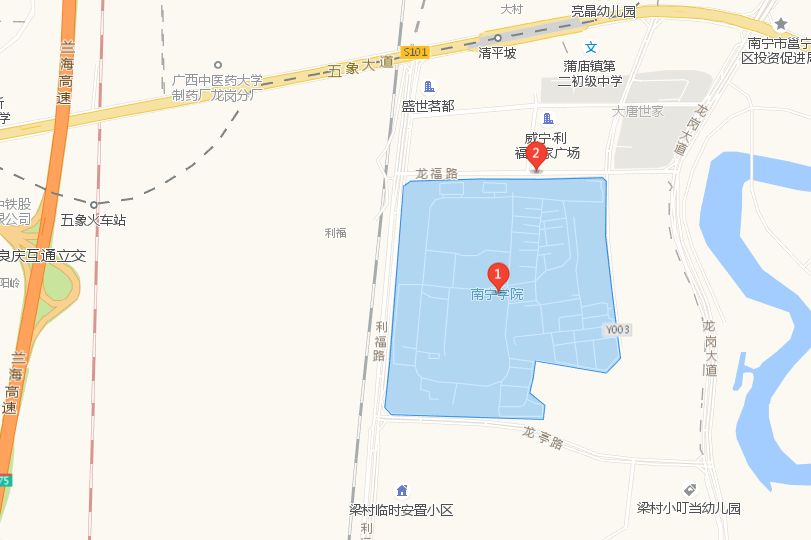 28南宁市滨湖路小学地址：滨湖路62号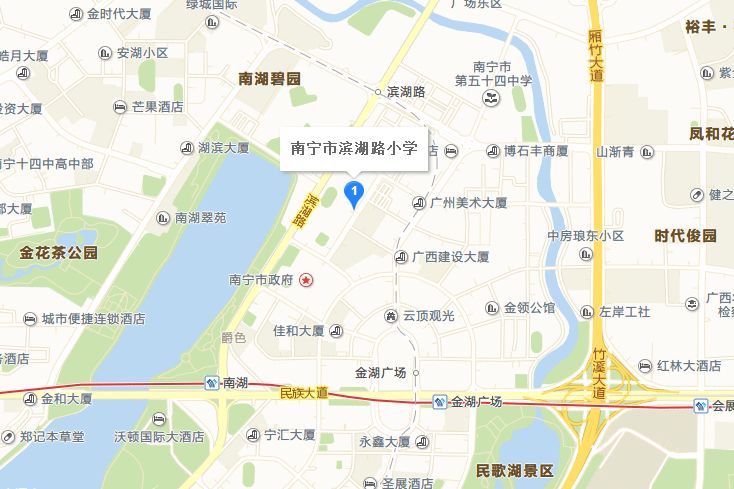 29南宁市民主路小学地址：民主路19号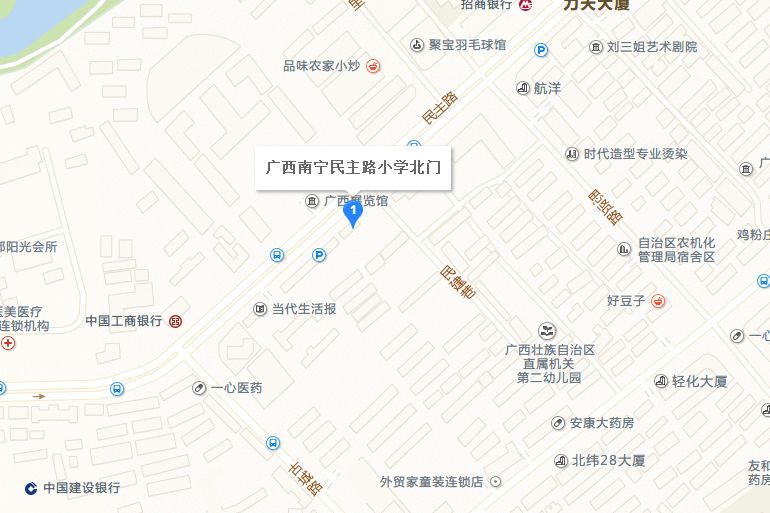 30南宁市南湖小学地址：桃源路76号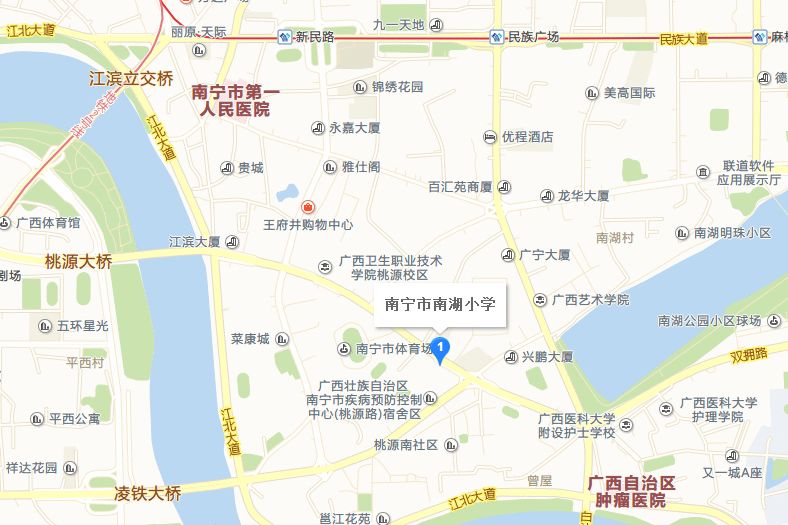 31南宁市凤翔路小学地址：凤翔路9号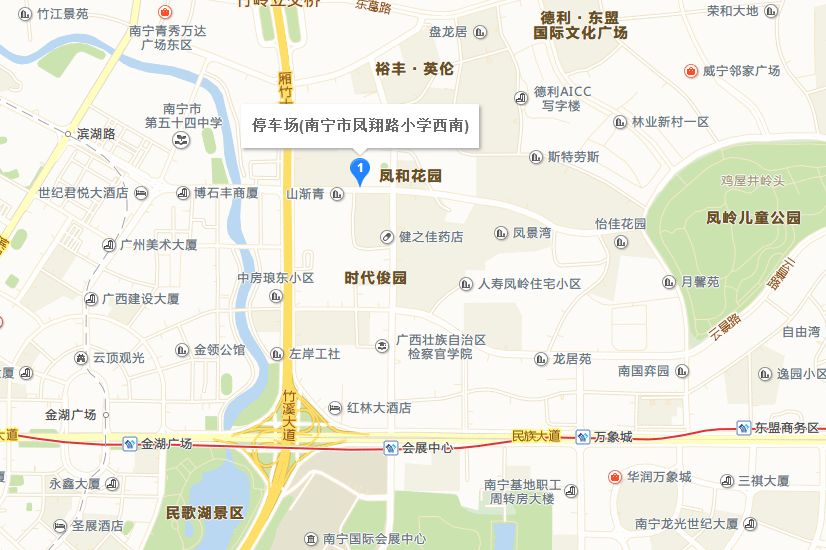 32南宁市桂雅路小学地址：中泰路2号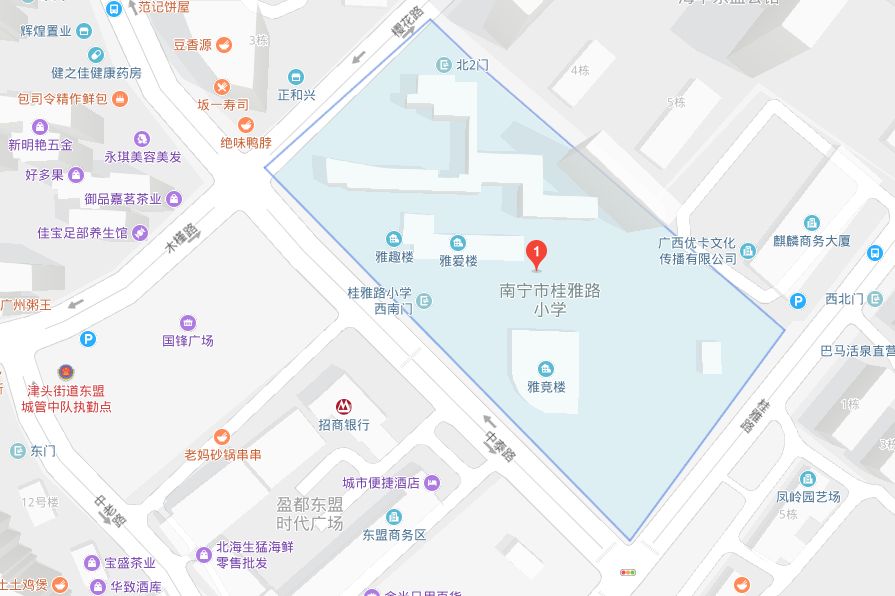 33南宁市第四中学地址：民主路37号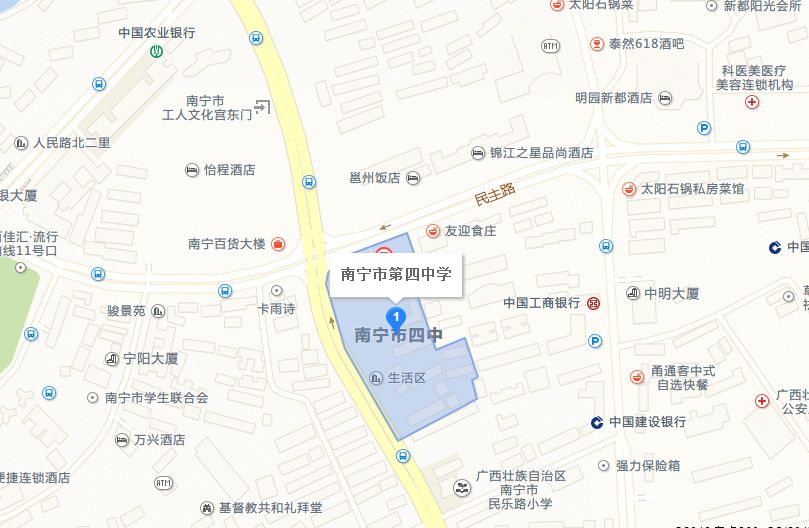 天气情况天气信息来源于南宁天气网祝大家考试顺利!